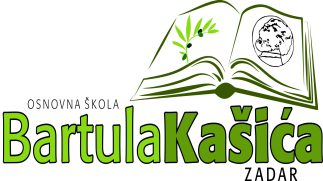 REPUBLIKA HRVATSKAOŠ BARTULA KAŠIĆA Bribirski prilaz 2 ,23 000 ZadarTel:023/321 -397  Fax:023/323-620Email: ured@os-bkasica-zadar.skole.hrKLASA:007-04/23-02/04URBROJ: 2198-1-1-23-02Zadar, 5.svibnja 2023.g.Na temelju stavka 12. članka 10. Zakona o pravu na pristup informacijama („Narodne Novine“, broj: 25/13, 85/15) objavljuje se:Obavijest o Zaključcima sa sa 21. sjednice Školskog odbora OŠ Bartula Kašića održane elektronskim putem dana 5.svibnja 2023. godine sa početkom u 09,00 sati	Nazočni članovi odbora su jednoglasno usvojili dnevni red sjednice koji se sastojao od  slijedećih točaka:Usvajanje zapisnika sa prethodne sjednicePrethodna suglasnost za zasnivanje radnog odnosa:na radnom mjestu učitelja informatike ( neodređeno puno radno vrijeme -1 izvršitelj)na radnom mjestu učitelja informatike ( neodređeno nepuno radno vrijeme -1 izvršitelj)na radnom mjestu učitelja prirode/biologije ( određeno nepuno radno vrijeme -1 izvršitelj- zamjena)na radnom mjestu kuhara ( neodređeno puno radno vrijeme -1 izvršitelj)Na sjednici Školskog odbora zaključeno je sljedeće:1.Školski odbor donio  jednoglasno odluku o usvajanju Zapisnika sa prethodne sjednice ŠO2. Školski odbor donio  jednoglasno odluku o davanju prethodne suglasnosti za zasnivanje radnog odnosa sa: ANOM DEŠOM, VSS, dipl.učitelj razredne nastave sa pojačanim hrvatskim jezikom na radnom mjestu učiteljice informatike na određeno puno radno vrijeme od 40 sati ukupne strukture tjednog radnog vremena a najduže do 5 mjeseci MARINOM RADOS,  VSS,mag.ODRŽIVOG UPRAVLJANJA VODENIM EKO SUSTAVIMA na radnom mjestu učiteljice informatike na određeno nepuno radno vrijeme od 8 nastavnih sati tjedno a najduže do 5 mjeseciMARINOM RADOS,  VSS,mag.ODRŽIVOG UPRAVLJANJA VODENIM EKO SUSTAVIMA na radnom mjestu učiteljice prirode/biologije na određeno nepuno radno vrijeme od 6 nastavnih sati tjedno a najduže do 5 mjeseciKRISTINOM DRAGAŠ, SSS, kuhar  na radnom mjestu kuharice  na neodređeno puno radno vrijeme od 40 sati ukupne strukture tjednog radnog vremena Predsjednica ŠOElza N.Baričić